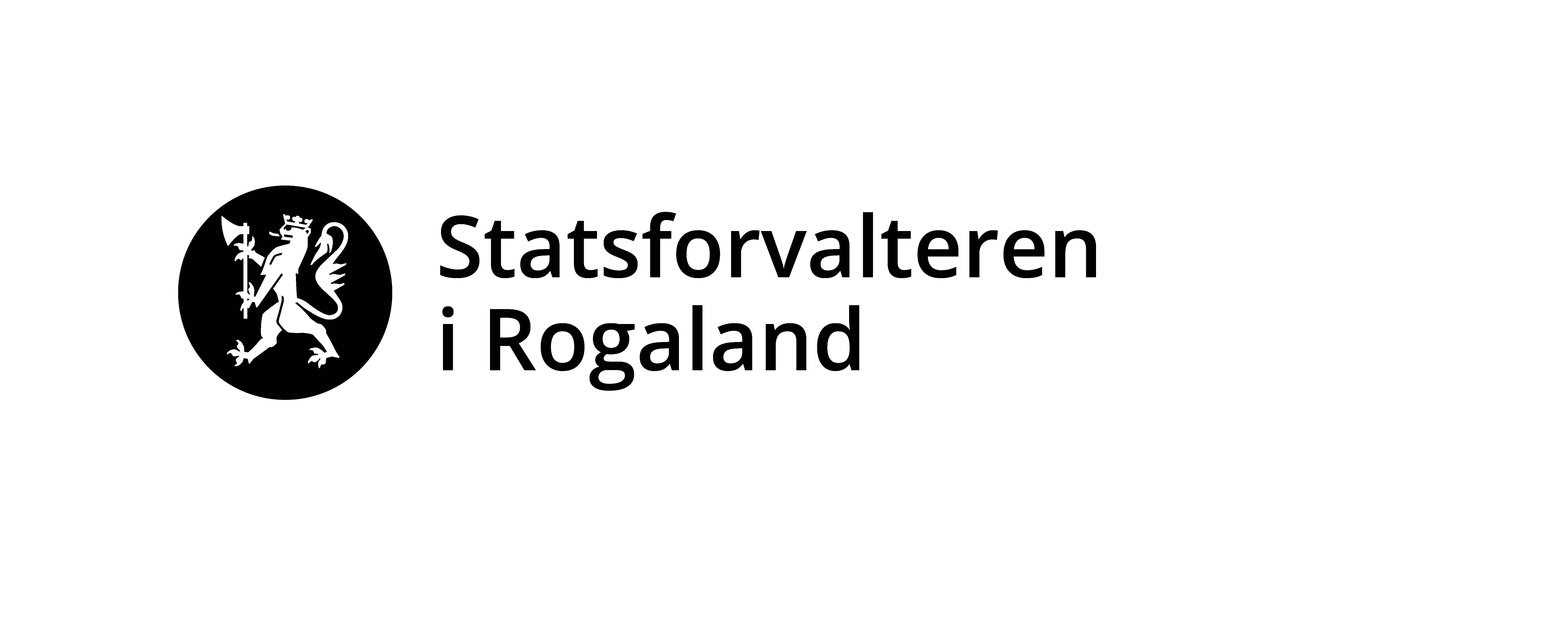 Søknadsskjema for tillatelse for behandlingsanlegg for kasserte kjøretøy 	Blanketten skal benyttes ved søknad om utslippstillatelse i henhold til lov av 13. mars 1981 nr. 6 om vern mot forurensninger og om avfall §§ 11 og 16, jf. 29. Det vises for øvrig til avfallsforskriften kap 4 om kasserte kjøretøy. På www.lovdata.no finner man gjeldende regelverk på alle områder. Norges Biloppsamleres Forening (NBF) kan også bistå med opplysninger i forbindelse med oppstart av et behandlingsanlegg for kasserte kjøretøy.Blanketten må fylles ut nøyaktig og fullstendig, og alle nødvendige vedlegg må følge med. Bruk vedleggsark dersom plassen blir for liten. Søknad med vedlegg kan sendes elektronisk til sfropost@statsforvalteren.no eller i postgangen.*) Dette beregnes slik: Total mengde (tonn) = antall bilvrak x 0,75 tonn + mengde annet skrap (tonn)Spesifisering av annet skrapBeskrivelse av virksomheten (for eksempel oppstillingsplass for bilvrak, ordinært behandlingsanlegg for kasserte kjøretøy, organisert salg av brukte deler)Maskiner som brukes på anlegget (sett antall i ruten):Prosesser som foregår på anlegget:Dersom avrenningen fra faste dekker infiltreres i grunnen, gjør nærmere rede for dette (utførelse, grunnforhold m.v.):Utslipp til luftGjør rede for virksomhet som kan gi utslipp til luft:Andre opplysningerEr tillatelser etter annet relevant regelverk (for eksempel plan- og bygningsloven) innhentet?Virksomhetens navnVirksomhetens navnVirksomhetens navnForetaksnummerAdresseAdresseAdresseAdresseTelefonTelefaksE-postE-postKontaktpersonKontaktpersonKontaktpersonDirekte telefonMobiltelefonE-postFylkeKommuneGårds- og bruksnummerGrunneiers navnGrunneiers navnGrunneiers navnDato for etableringDato for etableringDato for etableringSøknaden gjelder1. UtslippstillatelseJa/neiSøknaden gjelder2. Endring av tillatelseJa/neiSøknaden gjelder3. Godkjennelse til å skriveut vrakmeldingJa/neiPlanstatus for lokaliteten etter plan- og bygningsloven, kryss avPlanstatus for lokaliteten etter plan- og bygningsloven, kryss avIkke regulertRegulert til bygg-/industriområdeAnnet (for eksempel landbruk -,natur – og fritidsområde)LokaliseringLegg ved kart i målestokk ca 1:50 000 og minst i A4-format, hvor virksomhetens beliggenhet fremgår.Legg ved kart i målestokk 1:5 000, hvor topografiske forhold som avstand til nærmeste bebyggelse, friluftsområder mv. og avstand til vassdrags- og drikkevannskilder framgår. Det skal også fremgå hva de nærmeste områder i dag brukes til (jordbruk, industri, boligformål og så videre). Kan kart i en slik målestokk ikke skaffes, kan flyfoto eller detaljerte skisser benyttes.Behandlingsanleggets kapasitetBehandlingsanleggets kapasitetBehandlingsanleggets kapasitetBehandlingsanleggets kapasitetBehandlingsanleggets kapasitetBehandlingsanleggets kapasitetAntallkasserte kjøretøy mottatt årligMengde annetskrap mottatt årligTotal mengdeskrap årlig*Antall ansatteDriftstidklokkeslettNåværendeTonnTonnPlanlagtTonnTonnBehandlingsanleggets arealBehandlingsanleggets arealAreal med bygninger (inneareal)m2Areal uten bygninger (uteareal)m2Areal med fast ugjennomtrengelig dekkem2TraktorLastebil u/kranLastebil m/kranMobilkranHjullasterHydraulisk presseHydraulisk saksAndre maskintyperAndre maskintyperAndre maskintyperProsessHvilket utstyr benyttesHvor ofte skjer prosessenRen oppstilling uten noen form for behandlingMiljøsanering (fjerning av miljøfarlig avfall fra skrapet)Demontering av skrapPressing av skrapKlipping av skrapTransport av skrap frabehandlingsanlegget til sentral fragmenteringsverkAnnetAngi eventuelt annen type virksomhet som foregår i tilknytning til oppsamlingsplassen (kommunalavfallsdeponi, annen industrivirksomhet eller lignende).Angi maskiner utstyr, bygninger og lignende som brukes både i forbindelse med behandlingsanlegget og eventuell annen type virksomhet.Forklar kort hva som skjer med kasserte kjøretøy og annet skrap, fra det blir mottatt til det selges ellervideresendes. Referer til skissen som er beskrevet nedenfor.Legg ved skisse(r) av behandlingsanlegget. Det skal av skissen(e) og eventuelt nødvendig tekst fremgå: 1) hvor de forskjellige arbeidsoperasjoner foregår/vil foregå samt hva de forskjellige arealene brukes til, 2) hvilke arealer som har fast ugjennomtrengelig dekke, 3) hvordan overvann samles opp,4) hvor støydempende tiltak er satt opp, samt andre opplysninger som kan ha interesse. Legg også ved skisse av eventuell annen virksomhet.Utslipp til vannHvor slippes forurenset vann ut:Utslipp til vannHvor slippes forurenset vann ut:Utslipp til vannHvor slippes forurenset vann ut:Utslipp til vannHvor slippes forurenset vann ut:Utslipp til vannHvor slippes forurenset vann ut:Kommunalt nettBekk, elv, innsjøSjøenInfiltreres igrunnenAvrenning frafaste dekkerSanitærtavløpsvannAnnet (spesifiser)Anmerk utslippspunkter på et av kartvedeleggene.Anmerk utslippspunkter på et av kartvedeleggene.Anmerk utslippspunkter på et av kartvedeleggene.Anmerk utslippspunkter på et av kartvedeleggene.Anmerk utslippspunkter på et av kartvedeleggene.AvfallAngi nedenfor alle avfallstyper som oppstår ved virksomheten (også avfallsstoffer som blir nyttiggjort innen virksomheten):AvfallAngi nedenfor alle avfallstyper som oppstår ved virksomheten (også avfallsstoffer som blir nyttiggjort innen virksomheten):AvfallAngi nedenfor alle avfallstyper som oppstår ved virksomheten (også avfallsstoffer som blir nyttiggjort innen virksomheten):AvfallAngi nedenfor alle avfallstyper som oppstår ved virksomheten (også avfallsstoffer som blir nyttiggjort innen virksomheten):AvfallAngi nedenfor alle avfallstyper som oppstår ved virksomheten (også avfallsstoffer som blir nyttiggjort innen virksomheten):AvfallstyperAvfallsmengderpr. år.Lagringsmetodeog – stedHøyeste mengdelagretGodkjentmottaker for sluttdisponeringOljeDrivstoffBatteri/- syreKjølevæskeAndre væskerPlast/tekstilermed videreAnnetTiltak mot støyTiltak mot støyTiltak mot støyTiltakMaterialeDimensjonerGjerde rundt anleggetLengde:Høyde:Støyskjermer inne påanleggetVis på vedlagte skisse som viser anleggetAnnetTiltak mot vannforurensningTiltak mot vannforurensningTiltak mot vannforurensningTiltakMaterialeDimensjonerFast ugjennomtrengeligdekkeArealm2Bilbukk, grav el. lign.for miljøsanering(avtapping av væsker)Beholder foroppsamling av avrenning fra faste dekkerOljeutskillerUtslippsledningerAnnetTiltak mot luftforurensningTiltak mot luftforurensningTiltak mot luftforurensningTiltakMaterialeDimensjonerTiltak mot avfallTiltak mot avfallTiltak mot avfallTiltakMaterialeDimensjonerAvfallsbeholdereAnnetTiltak mot innsynTiltak mot innsynTiltak mot innsynTiltakMaterialeDimensjonerBeplantningAnnetGrunnforholdGrunnforholdGrunnforholdLeireGrus, sand, jordFjellgrunnOpparbeiding av tomtOpparbeiding av tomtOpparbeiding av tomtTiltakMaterialeDimensjonerPlanlegging og annen klargjøringLegging av stikkledninger for vannog avløpRenseanlegg ellerlignende for sanitæravløpAnlegg av adkomstveiAndre investeringerAndre investeringerMaterialer, dimensjoner m.v.BygningerTransportutstyrVerktøyAnnetStedDatoUnderskrift